DAROVACÍ SMLOUVA(uzavřená podle § 2055 a násl. občanského zákoníku)Čl. I. Smluvní stranynázev (jméno) ……………………………….                asídlo (bydliště) ………………………………IČO ………………………………………………číslo účtu …………………………………….zastoupený …………………………………dále jen „Dárce“ SOUTĚŽE PODKOVY o.p.s.Dusilov 384, 396 01 HumpolecIČO 25152670číslo účtu   224532436/0600zastoupený ředitelem Ing. Jiřím Klubalemdále jen „Obdarovaný“ Čl. II Předmět smlouvy Předmětem smlouvy je poskytnutí finanční částky ve výši ..................... Kč. Částku převede dárce na účet obdarovaného do ................... . *Částku předá dárce obdarovanému v hotovosti při podpisu této smlouvy. *Čl. III Účel smlouvy Dar podle Čl. II. této smlouvy použije obdarovaný na úhradu nákladů na výrobu pomníku pana Lubomíra Vrtka a jeho umístění v areálu závodiště v Pardubicích. Zpracování návrhu na pomník, jeho výrobu a umístění v Pardubicích, včetně potřebných schválení, zajistí p. Alice Hovjacká.Čl. IV. Ostatní ujednání Obdarovaný se zavazuje vrátit dárci finanční dar ve výši dle Čl. II této smlouvy v případě, že nebude realizován záměr uvedený v Čl. III této smlouvy.Tato Darovací smlouva a práva a povinnosti vzniklé z ní anebo v souvislosti s ní, se řídí ustanoveními zákona č. 89/2012 Sb., občanský zákoník v platném znění. Tato Darovací smlouva může být měněna pouze písemně. Za písemnou formu není pro tento účel považována výměna e-mailových či jiných elektronických zpráv ani oznámení.Tato Darovací smlouva je vyhotovena ve dvou stejnopisech s platností originálu, z nichž každá Smluvní strana obdrží jedno vyhotovení. Tato Darovací smlouva nabývá platnosti a účinnosti okamžikem jejího podpisu poslední Smluvní stranou. Smluvní strany prohlašují, že si tuto Darovací smlouvu přečetly, že jejímu obsahu rozumí a souhlasí s ním a na důkaz toho k ní připojují svoje podpisy.V ………………………….    dne ...................	V Humpolci           dne ...................	………………………………. 	………………………………. 	Dárce 	Obdarovaný* nehodící se škrtnětevizualizace památníčku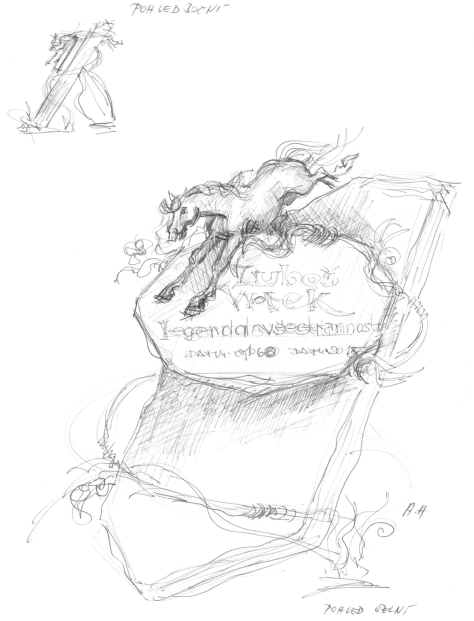 